Hoja de ruta 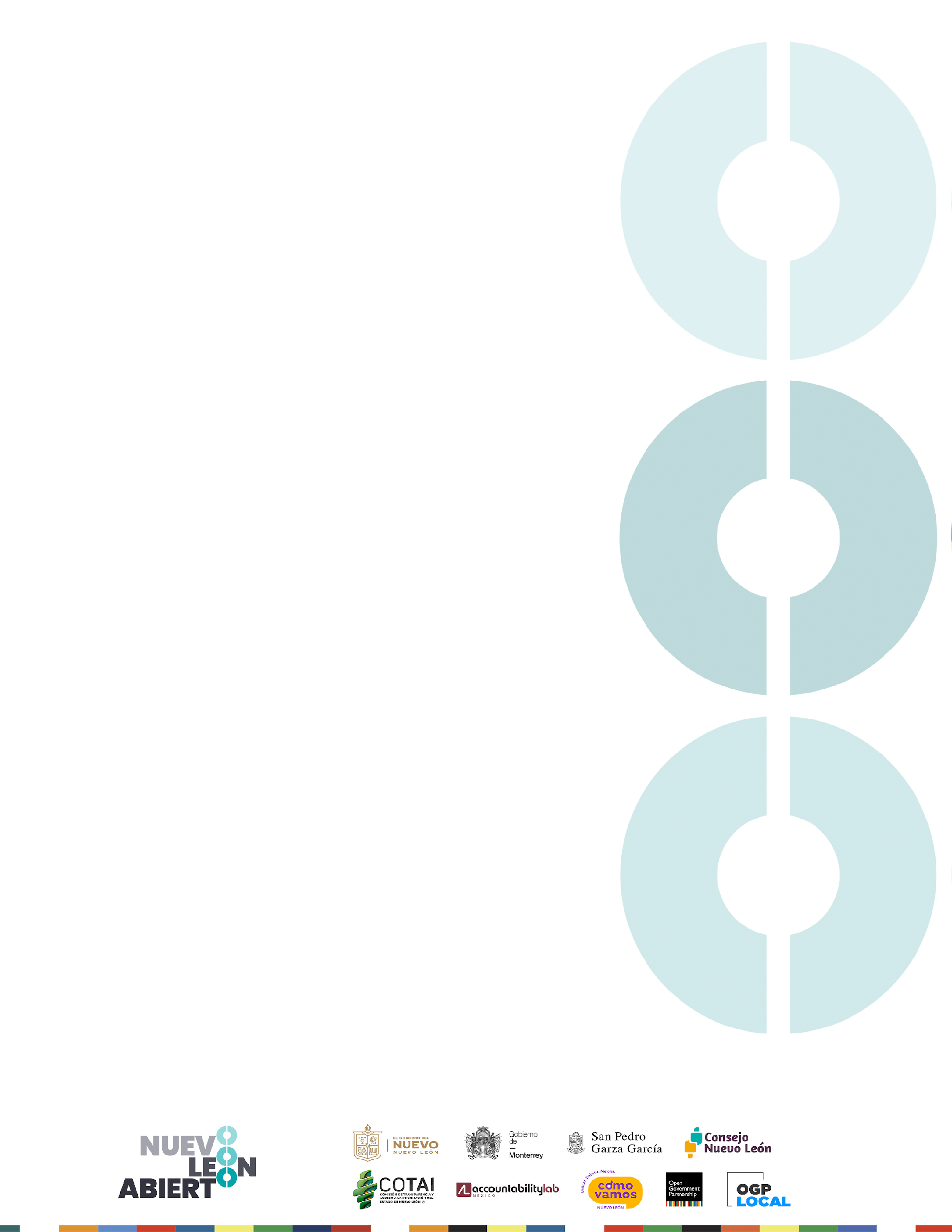 Título del compromiso Establecer un nombre sencillo, corto y atractivo que tan solo con su lectura permita comprender los alcances del compromiso. Máximo 250 caracteres2. CompromisoEscribir el compromiso de acuerdo con la redacción de las mesas de cocreación (redacción detallada que incluya la institución responsable, la acción a implementar y los medios para lograrlo )3. Periodo de tiempoFecha de inicio del compromiso  (mes/año) Fecha de término del compromiso (mes/año)  4. Institución o actor clave responsable de la implementación5. Institución implementadora líder no-gubernamental (en caso de haberla)6. Otros actores involucrados en la implementación del compromiso (corresponsables)(por ej. Secretarías Gubernamentales, Direcciones gubernamentales, Organizaciones de Sociedad Civil, Grupos Comunitarios, Sector Privado, Grupos de Trabajo, Academia)Descripción del Compromiso 
Problema Público a atenderDescribe la problemática social, económica, política o ambiental que el compromiso aborda. En caso de estar disponible, incluye datos de línea de base e información de contexto.Máximo 1000 caracteresSituación actual del problema públicoDescribe el estado actual del problema público, partiendo del inicio del Plan de Acción (por ejemplo: actualmente el 26% de las quejas por corrupción judicial no son procesadas)9. ¿De qué manera este problema afecta a mujeres y hombres?Describa los impactos diferenciados que tiene esta problemática para las mujeres y los hombres. Especifique de qué manera las mujeres viven las causas y consecuencias del problema. Máximo 1000 caracteres10. ¿El problema afecta a una población en situación de vulnerabilidad específica? Mencione si el problema es importante y tiene efectos particulares en una determinada población vulnerada, tales como: Personas adultas mayores, personas indígenas, pueblos y/o comunidades indígenas, trabajadoras/trabajadores del hogar, personas que viven con VIH, afrodescendientes. Máximo 1000 caracteres11. ¿Con qué Objetivos de Desarrollo Sostenible se vincula este problema?      Mencione los Objetivos de Desarrollo Sostenible que engloba el problema público.12. Acción¿Cuál es el compromiso? Describe qué implica el compromiso, los resultados esperados y el objetivo generalMáximo 1000 caracteres¿De qué manera el compromiso contribuirá a la resolución del problema público?¿Cuáles son los resultados (outputs y outcomes) esperados una vez que se haya implementado el compromiso?  Máximo 1000 caracteres¿A cuál de los objetivos a largo plazo identificados en tu Visión Estratégica de Gobierno Abierto se relaciona este compromiso?Área Prioritaria de Política PúblicaÁreas Temáticas Prioritarias¿Qué valores de OGP cumple este compromiso? (Transparencia y Acceso a la información, Rendición de Cuentas, Participación (ciudadana y cívica) e Innovación  y Tecnología para la Transparencia y Rendición de Cuentas) Tomar en consideración las siguientes preguntas guía: ¿El compromiso consiste en publicar más información, mejorar la calidad de la información publicada, mejorar el acceso a la información por parte del público o en permitir el derecho a la información?¿El  compromiso consiste en la creación de condiciones favorables para la sociedad civil del país?¿El compromiso consiste en crear o mejorar oportunidades o las capacidades del público pueda influir o tomar decisiones? ¿El compromiso consiste en crear o mejorar reglas, regulaciones  y mecanismos para exigir a los funcionarios públicos rendir cuentas sobre sus acciones? ¿Qué recursos se necesitan para cumplir con este compromiso?Incluir presupuesto, personal, tiempo y contribuciones de la sociedad civil u otras organizaciones, así como otro recurso que se pueda necesitar. ¿Están asegurados los recursos necesarios para cumplir este compromiso? Información Adicional [Opcional]Hitos  (en esta sección es necesario identificar las acciones clave que deberán llevarse a cabo para dar cumplimiento a los objetivos a corto, mediano y largo plazo del compromiso, así como las personas responsables de cada acción, fechas de inicio y cumplimiento y medios de verificación de la acción)Sistema de contrataciones abiertas para presupuesto participativo en San Pedro Garza GarcíaEl municipio de San Pedro Garza García se compromete a generar una herramienta digital de contrataciones abiertas sobre presupuesto participativo Municipal que sea accesible, amigable, intuitiva y que transparente todo el proceso de adquisiciones permitiendo una rendición de cuentas en tiempo real hacia la ciudadanía.01/12/2201/01/24Oficina, Dirección o SecretaríaNivel de Gobierno Nombre del ContactoTítulo/PuestoEmailRol en la Implementación(Selecciona de los siguientes: Líder; Apoyo; Supervisión; Coordinación)Secretaría de Innovación y Participación CiudadanaEjecutivo - Municipio de San Pedro Garza GarcíaVenecia GuzmánSecretaría de Innovación y Participación Ciudadanavenecia.guzman@sanpedro.gob.mxLíderDirección de adquisicionesEjecutivo - Municipio de San Pedro Garza GarcíaCarlos RomanosDirector de Adquisicionescarlos.romanos@sanpedro.gob.mxLíderNombre de la OrganizaciónNombre del ContactoTítulo/PuestoEmailRol en la Implementación(Selecciona de los siguientes: Líder; Apoyo; Supervisión; Coordinación)Accountability Lab MxXimena RodríguezRepresentante en Monterreymena@accountabilitylab.orgMonitoreoNombre de la OrganizaciónNombre del ContactoTítulo/PuestoEmailRol en la Implementación(Selecciona de los siguientes: Líder; Apoyo; Supervisión; Coordinación)Dirección de Transparencia y NormatividadJosé Armando Jasso SilvaDirector de Transparencia y Normatividadjose.jasso@sanpedro.gob.mxApoyoAgregue las filas necesariasAgregue las filas necesariasAgregue las filas necesariasAgregue las filas necesariasAgregue las filas necesariasOrganismos internacionales expresan que el mayor riesgo de corrupción en los gobiernos se encuentra en las contrataciones públicas. Este tipo de corrupción reduce el valor de un contrato público entre un 10 y un 25 % según la Comisión Europea. Al mismo tiempo, la ciudadanía está desaprovechada como recurso fiscalizador en estos procesos. Específicamente en el Municipio de San Pedro existe un desaprovechamiento de la ciudadanía para vigilar los procesos de contrataciones y hacerlos más eficientes y más abiertos, principalmente en el proyecto estratégico de Decide San Pedro de presupuesto participativo, el programa más importante de participación y contrataciones de la ciudad. Ya se cuenta con ciudadanos interesados en participar en vigilancia social de los procesos, pero no se han generado los canales para ellos. También se ha detectado la necesidad de reforzar y depurar el padrón de proveedores y contratistas.Aunque San Pedro cumple con la normativa en la materia de contrataciones y transparencia, toca dar el siguiente paso para lograr un sistema de contrataciones abiertas de clase mundial, logrando poner un candado institucional a los procesos de adquisiciones y contrataciones. A la par, la plataforma Decide San Pedro para el presupuesto participativo cumple con los estándares de participación pero no en términos de transparencia y rendición de cuentas que permitan darle oportunidad a ciudadanos comprometidos a vigilar el proceso de contrataciones y adquisiciones para los proyectos de los ciudadanos. Esto ha generado en muchas ocasiones dudas y cuestionamientos por parte de la ciudadanía.La Oficina de las Naciones Unidas contra las Drogas y el Delito expresa que las mujeres son más propensas a ser afectadas por actos de corrupción, especialmente mujeres cuidadoras y que tienen responsabilidades de buscar y usar servicios públicos referentes a salud, educación y agua. Específicamente en el tema de contrataciones,  la Open Contracting Partnership revela que existen obstáculos que enfrentan las mujeres emprendedoras al intentar participar en las adquisiciones públicas al ser discriminadas o excluidas de procesos por el simple hecho de su género. En cuanto al presupuesto participativo, es relevante expresar que en San Pedro participan aproximadamente el mismo número de mujeres y de hombres en cuanto a ser autores de proyectos.La corrupción afecta de manera desproporcionada a las poblaciones vulnerables y perjudica con mayor dureza a las personas en situación de pobreza (UNODC, 2019). Cuando hablamos de contrataciones, el gran tema es que una mala calidad de los servicios u obras a realizar por los proveedores puede generar efectos negativos en las comunidades donde se realizan estas actividades. Al mismo tiempo, procesos complejos de contratación y opacidad, impiden un fortalecimiento en la competencia entre proveedores, principalmente entre micro y pequeñas empresas, lo que eventualmente genera pérdidas económicas o que estás últimas no quieran concursar públicamente (OCP, 2022). En términos de presupuesto participativo, esto supone que los ciudadanos más propensos a estar en alguna situación de vulnerabilidad puedan no verse beneficiados como debería de suceder debido a procesos de entrega de servicios u obra de muy mala calidad.Objetivo 16: Promover sociedades justas, pacíficas e inclusivas16.5 Reducir considerablemente la corrupción y el soborno en todas sus formas16.7 Garantizar la adopción en todos los niveles de decisiones inclusivas, participativas y representativas que respondan a las necesidadesEl municipio de San Pedro Garza García se compromete a generar una herramienta digital de contrataciones abiertas sobre presupuesto participativo Municipal que sea accesible, amigable, intuitiva y que transparente todo el proceso de adquisición permitiendo una rendición de cuentas en tiempo real hacia la ciudadanía.La plataforma contará con los estándares de contrataciones abiertas: información pública desde la planeación hasta implementación; datos abiertos; y mecanismos de retroalimentación para mejorar la toma de decisiones.A mediano plazo esto servirá para pilotear un esquema de contrataciones abiertas en el municipio y a largo plazo:Promover la competencia y la inclusión económica.Prevenir y combatir la corrupción en las adquisiciones.Mejorar la prestación y la eficiencia de los servicios gubernamentales.Fortalecer las capacidades de ciudadanía informada.Fortalecer y depurar el padrón de proveedores para eficientar el recurso público. Sistema de contrataciones abiertas en presupuesto participativo: generar un sistema abierto de adquisiciones de proyectos de presupuesto participativo, lo que generará más satisfacción de la ciudadanía y rendición de cuentas accesibles. Mejora de la plataforma de Decide San Pedro: mejorar la experiencia de usuario de los ciudadanos no solo para participar en los procesos de presupuesto participativo, sino también para dar un seguimiento adecuado a los proyectos con presupuesto asignado en todo el proceso de diseño hasta su implementación y monitoreo. Interconexión entre Decide San Pedro y Sistema de Contrataciones Abiertas: implementar una interconexión adecuada entre las dos plataformas para no duplicar esfuerzos y facilitar el acceso a la información a los ciudadanos, pero también para asegurar una carga de información interna de manera eficaz y adecuada. Máximo 1000 caracteresPor una parte, a nivel macro, este compromiso se dirige directamente a cumplir la visión de largo plazo que consiste en impulsar un modelo de Estado Abierto bajo tres pilares: contar con Gobiernos eficaces, transparentes y con apertura a la participación de todas las personas. Específicamente la eficacia gubernamental y la  transparencia apuntan al compromiso debido a que las contrataciones abiertas buscan mejorar estos procesos adquisitivos y aperturar los procesos a la ciudadanía. Asimismo, este compromiso busca generar un Gobierno Eficaz con instituciones responsables, modernas y eficientes. Esto debido a que las acciones del compromiso buscan mejorar procesos gubernamentales para contar con contrataciones más eficientes y abiertas. Además, con esto podremos impulsar la búsqueda de un Gobierno Transparente que Rinda Cuentas de manera proactiva. Indique las prácticas o políticas más relevantes para este compromiso. Seleccione dos de las siguientes áreas de política: Divulgación de Fondos; Auditoría y Control; Beneficiarios Reales; Espacio Cívico; Conflicto de Interés; Respuesta a Crisis; Gobernanza Digital; Peticiones Electrónicas; Elecciones y Finanzas Políticas; Apertura Fiscal; Inclusión; Apertura Legislativa; Cabildeo; Contrataciones Abiertas; Datos Abiertos; Contrataciones Públicas; Gobernanza Regulatoria; Derecho a la Información; Red de Seguridad e Inclusión Económica; Rendición de Cuentas Sociales; Recuperación Económica y Estímulos; Impuestos; Protección a Testigos; Otro; N/AIndique las áreas temáticas más relevantes para este compromiso. Seleccione dos de las siguientes áreas temáticas: Apoyo; Ciudadanía e Inmigración; Intersectorial; Educación; Medio Ambiente y Clima; Industrias Extractivas; Salud y Nutrición; Infraestructura y Transporte; Justicia; Derechos territoriales y ordenación del territorio, Legislación; Medios y Telecomunicaciones; Policía y Correccionales; Sector Privado; Servicios Públicos; Ciencia y Tecnología, Seguridad Pública; Agua, Saneamiento e Higiene; Otro; N/AValor ¿Por qué este compromiso es relevante para este valor?Transparencia y Acceso a la informaciónLas contrataciones abiertas suponen la divulgación y el uso de información abierta, accesible y oportuna para generar procesos de contrataciones y adquisiciones adecuados y participativos. Rendición de CuentasLas contrataciones abiertas suponen que la información y procesos divulgados puedan tener un proceso de rendición de cuentas entre empresas, gobierno y ciudadanos para mejorar el mismo proceso o identificar problemas y posibles actos de corrupción. Agregue las filas necesariasAgregue las filas necesariasPresupuesto(estimado de presupuesto asignado)Personal (número de personal requerido para implementar el compromiso) Tiempo(meses que se necesitan para implementar el compromiso)Otro recurso requerido (describir)$200,000 MXN1 programador contratadoEquipo interno de 2-3 personas para planeación, diseño, diagnósticos e implementación12 mesesCampaña de comunicación internaAgregue las filas necesariasAgregue las filas necesariasAgregue las filas necesariasAgregue las filas necesariasSeleccione una opción: Sí / No / ParcialmenteAgregar otra información útil, por ejemplo:Vínculos a otros programas gubernamentalesSistema Municipal AnticorrupciónInfraestructura AbiertaDecide San PedroVínculos al Plan Nacional de Desarrollo u otro Plan Local o Plan SectorialPlan Nacional de DesarrolloEje 1. POLÍTICA Y GOBIERNOErradicar la corrupción, el dispendio y la frivolidadHacia una democracia participativaPlan Estatal de DesarrolloEJE 3. BUEN GOBIERNO3.2 Transparencia, rendición de cuentas y combate a la corrupción3.3 Gobernanza participativa e inclusivaPlan Estratégico 2030Tema central: Transparentar el uso de recursos públicos, combatir y sancionar la corrupción.Temática: Gobierno Eficaz y TransparenciaAspiraciones: Asegurar la integridad, honestidad y el buen desempeño en el servicio público a través de un sistema de rendición de cuentas eficaz y transparente.Fortalecer las instituciones públicas en responsabilidad, eficacia e inclusión.1.1 Asegurar el diseño e implementación de políticas públicas incluyentes, participativas y representativas que respondan a las necesidades de las personasAsegurar la rendición de cuentas en el servicio público.2.1 PROMOVER LA TRANSPARENCIA PROACTIVA.2.2 REDUCIR CONSIDERABLEMENTE LA CORRUPCIÓN EN TODAS SUS FORMAS.Plan Municipal de Desarrollo de San Pedro Garza GracíaEje IV. Gobierno Amigable y EficienteIV.2. Contribuir a fortalecer la prevención, supervisión y control para detectar e inhibir posibles prácticas de corrupciónIV.2.1. Consolidar y transversalizar los mecanismos del Sistema de Control Interno para el cumplimiento de objetivos, haciendo buen uso de los recursos públicos priorizando la eficiencia, eficacia y la economía en la gestión pública.IV.2.1.5 Avanzar en la utilización de técnicas innovadoras para la mejora de la transparencia y la eficacia en la gestión pública.IV.2.3. Consolidar el Sistema Municipal AnticorrupciónIV.2.3.3 Robustecer y dar seguimiento a instrumentos de prevención de faltas administrativas y hechos de corrupciónIV.2.3.5 Implementar mecanismos de autorregulación para los proveedores y contratistas que participan en las compras y contrataciones públicas municipalesIV.4. Contribuir a mantener una administración pública con finanzas sanas mediante el manejo eficaz y eficiente de los recursos para el logro de los objetivosIV.4.4. Eficientar los procesos internos de adquisicionesIV.4.4.1 Incrementar el alcance y conocimiento de las licitaciones públicasMáximo 1000 caracteresObjetivo a corto plazo: ANTICORRUPCIÓN (julio 2023)Objetivo a corto plazo: ANTICORRUPCIÓN (julio 2023)Objetivo a corto plazo: ANTICORRUPCIÓN (julio 2023)Objetivo a corto plazo: ANTICORRUPCIÓN (julio 2023)Objetivo a corto plazo: ANTICORRUPCIÓN (julio 2023)Objetivo a corto plazo: ANTICORRUPCIÓN (julio 2023)Describa el hitoFecha de inicio(MM/YYYY)Fecha de conclusión(MM/YYYY)Agencia y Persona Responsable con medio de contactoMedio de verificación y/o seguimiento de la acciónEstatusSeleccione de los siguientes; No iniciado, En Progreso, Atorado, Finalizado, Incompleto.Planeación y diseño de sistema01/12/2230/1/23SIPC + Dirección de AdquisicionesRolando Drouaillet + Carlos RomanosCronograma de trabajo y documento de diseñoAnálisis de UX/UI Decide San Pedro30/1/2328/2/23SIPCRolando Drouaillet + Proveedor a contratarDocumento con análisis y resultadosAnálisis de datos e inventario de información de contrataciones públicas30/1/2328/2/23SIPCRolando Drouaillet + Equipo de datos (Brenda Treviño)Inventario digital de datosMejora de Decide San Pedro e integración de funcionalidades de contrataciones abiertas28/2/2330/6/23SIPCRolando Drouaillet + Proveedor a contratarSistema de contrataciones abiertasPilotaje31/7/2330/8/23Karla Moreno (Dirección de Participación Ciudadana) + Carlos RomanosReporte de resultados con premisas a modificar y áreas de oportunidad identificadasLanzamiento público durante ejercicio de presupuesto participativo30/8/23SIPC + Dirección de AdquisicionesKarla Moreno + Rolando Drouaillet + Carlos RomanosCampaña de comunicación internaAgregue las filas necesariasAgregue las filas necesariasAgregue las filas necesariasAgregue las filas necesariasAgregue las filas necesariasAgregue las filas necesariasObjetivo a mediano plazo: ANTICORRUPCIÓN (enero 2024)Objetivo a mediano plazo: ANTICORRUPCIÓN (enero 2024)Objetivo a mediano plazo: ANTICORRUPCIÓN (enero 2024)Objetivo a mediano plazo: ANTICORRUPCIÓN (enero 2024)Objetivo a mediano plazo: ANTICORRUPCIÓN (enero 2024)Objetivo a mediano plazo: ANTICORRUPCIÓN (enero 2024)Describa el hitoFecha de inicio(MM/YYYY)Fecha de conclusión(MM/YYYY)Agencia y Persona Responsable con medio de contactoMedio de verificación y/o seguimiento de la acciónEstatusSeleccione de los siguientes; No iniciado, En Progreso, Atorado, Finalizado, Incompleto.Carga de primera información de contrataciones de proyectos31/10/2331/01/24SIPC + Dirección de AdquisicionesProyectos de Decide San Pedro con datos abiertos en contrataciones abiertasAgregue las filas necesariasAgregue las filas necesariasAgregue las filas necesariasAgregue las filas necesariasAgregue las filas necesariasAgregue las filas necesariasObjetivo a largo plazo: ANTICORRUPCIÓN (julio 2024)Objetivo a largo plazo: ANTICORRUPCIÓN (julio 2024)Objetivo a largo plazo: ANTICORRUPCIÓN (julio 2024)Objetivo a largo plazo: ANTICORRUPCIÓN (julio 2024)Objetivo a largo plazo: ANTICORRUPCIÓN (julio 2024)Objetivo a largo plazo: ANTICORRUPCIÓN (julio 2024)Describa el hitoFecha de inicio(MM/YYYY)Fecha de conclusión(MM/YYYY)Agencia y Persona Responsable con medio de contactoMedio de verificación y/o seguimiento de la acciónEstatusSeleccione de los siguientes; No iniciado, En Progreso, Atorado, Finalizado, Incompleto.Ejercicio sostenible y mejora continua30/1/2430/06/24SIPCKarla Moreno + Rolando DrouailletEjercicio sostenible y mejora continuaDocumento de buenas prácticas30/1/2430/6/24SIPC + Dirección de AdquisicionesKarla Moreno + Rolando Drouaillet + Carlos RomanosDocumento de buenas prácticas, procesos, antecedentes y resultados.Agregue las filas necesariasAgregue las filas necesariasAgregue las filas necesariasAgregue las filas necesariasAgregue las filas necesariasAgregue las filas necesarias